О выявлении правообладателя ранее учтенного объекта недвижимости	В соответствии со статьей 69.1 Федерального закона от 13 июля 2015 года № 218-ФЗ «О государственной регистрации недвижимости», в результате проведения мероприятий по выявлению правообладателя ранее учтенных объектов недвижимости:1. Определить Селина Виктора Федоровича, 21.03.1954 года рождения, место рождения город Душанбе республики Таджикистан, паспорт гражданина Российской Федерации серия 53 03 № 832362, выдан ОВД Курманаевского района Оренбургской области, дата выдачи 26.12.2003 года, код подразделения 562-023, СНИЛС 056-273-756 77, зарегистрированного по месту жительства: Оренбургская область, Курманаевский район, село Скворцовка, улица Советская, дом № 68, в качестве правообладателя в отношении жилого дома с кадастровым номером 56:16:1205001:386, расположенного по адресу: обл. Оренбургская, р-н Курманаевский, с. Скворцовка, улица Советская, дом № 68, владеющую данным жилым домом.2.	Селин Виктор Федорович выявлен в качестве правообладателя на указанный в пункте 1 настоящего постановления жилой дом на основании выписки из похозяйственной книги № 10,от 1997-2001, лицевой счет № 13.3. Делопроизводителю администрации муниципального образования Лабазинский сельсовет Курманаевского района Оренбургской области осуществить действия по передаче необходимых изменений в сведения Единого государственного реестра недвижимости.	4. Контроль за выполнением данного постановления оставляю за собой.	5. Постановление вступает в силу после официального опубликования в газете «Лабазинский вестник» и подлежит размещению на официальном сайте муниципального образования Лабазинский сельсовет Курманаевского района Оренбургской области.Глава муниципального образования                                          В.А.ГражданкинРазослано: в дело, администрации района, прокурору районаВЫПИСКА
из похозяйственной книги о наличии у гражданина права
на жилое помещениеНастоящая выписка из похозяйственной книги подтверждает, что гражданину:
Селину Виктору Федоровичу(фамилия, имя, отчество полностью)место рождения город Душанбе республики Таджикистандокумент, удостоверяющий личность,  паспорт гражданина Российской Федерации(вид документа, удостоверяющего личность)ОВД Курманаевского района Оренбургской области,(наименование органа, выдавшего документ, удостоверяющий личность)проживающему по адресу: 461082. Оренбургская область, Курманаевский район, село Скворцовка, улица Советская, дом № 68 (адрес постоянного места жительства или преимущественного пребывания)принадлежит на праве собственности (вид права, на котором гражданину принадлежит жилой дом)жилой дом, расположенный по адресу 461082. Оренбургская область, Курманаевский район, село Скворцовка, улица Советская, дом № 68яо чем в похозяйственной книге  № 10, стр.29 на 01.01.1997-2001г.г лицевой счет № 13(реквизиты похозяйственной книги: номер, дата началаадминистрация муниципального образованияи окончания ведения книги, наименование органа, осуществлявшего ведение похозяйственной книги)(реквизиты документа, на основании которого в похозяйственную книгу внесена запись о наличии у гражданина права на жилой дом (указывается при наличии сведений в похозяйственной книге))Глава муниципального образования                                                                 В.А.Гражданкин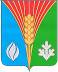 АдминистрацияМуниципального образованияЛабазинский сельсоветКурманаевского районаОренбургской областиПОСТАНОВЛЕНИЕ14.12.2023 № 171-пАдминистрацияМуниципального образованияЛабазинский сельсоветКурманаевского районаОренбургской областиул.Ленина, д.61.с.Лабазы461081 тел.: 3-31-3514.12.2023 № 778дата рождения “21”марта1954 г.,53 03 832362выдан “26.”декабряг.2003(серия, номер)общей площадью35,8 кв.м, кадастровый номер56:16:1205001:386,“01”января 1997 г. сделана запись на основанииПодворного обхода